     1294 - 2019          	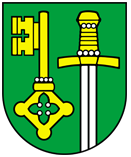 	                            STAROSTA OBCE STARÁ LESNÁ                                        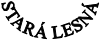 __________________________________________________________________________________________V Starej Lesnej, dňa 24.06.2021P o z v á n k aV súlade s ustanovením § 13 ods. 4, pís. a) zákona SNR č. 369/1990 Zb. o obecnom zriadení v znení neskorších predpisovz v o l á v a mzasadnutie obecného zastupiteľstva obce Stará Lesnádňa 30. júna 2021 o 16:00 hod. v sále Obecného úradu v Starej Lesnejs týmto navrhovaným programom:Otvorenie:určenie zapisovateľa a overovateľov zápisniceschválenie programu rokovaniaKontrola plnenia uzneseníUpozornenie Okresnej prokuratúry Kežmarok k porušeniu  ust. § 13 ods. 4, písm. a) zákona č. 369/1990 Zb. o obecnom zriadení Upozornenie Krajskej prokuratúry Prešov za účelom odstránenia porušenia ust. § 12 ods. 2 zákona č. 369/1990 Zb. o obecnom zriadeníUpozornenie Generálnej prokuratúry Bratislava na nezákonný postup orgánu verejnej správyZáverečný účet obce Stará Lesná za rok 2020Návrh rozpočtu obce Stará Lesná na roky 2021 až 2023Návrh VZN č. 2/2020, ktorým sa dopĺňa záväzná časť územného plánu obce Stará Lesná č. 24/2020 (doplnený o opravenú prílohu)Návrh VZN č. 1/2021, ktorým sa schvaľuje Prevádzkový poriadok pohrebiska obce Stará LesnáOdvolanie hlavného kontrolóra (presunutý bod zo zasadnutia OZ zo dňa 28.04.2021)Návrh na vyhlásenie voľby  hlavného kontrolóra obce Stará Lesná (presunutý bod zo zasadnutia OZ zo dňa  28.04.2021)Návrh plánu kontrolnej činnosti HK obce Stará Lesná na 2. polrok 2021Odpredaj odsúhlasených pozemkov:  Jarmila HorváthováRôzne – zámer na odpredaj pozemkov pre žiadateľov:JUDr. Paulína Kapusniaková – Tatr. LomnicaJán Kováč a Zdenka Kováčová, Spišská Nová VesDaniel Pišta, Stará LesnáBohuš Plávka, Stará LesnáJán Širila a Mária Širilová, Spišská Nová Ves   Interpelácie poslancovDiskusiaZáverĽubomír Lauf, v.r.starosta obcePozvánka zverejnená na úradnej tabuli obce Stará Lesná: 25. 06. 2021